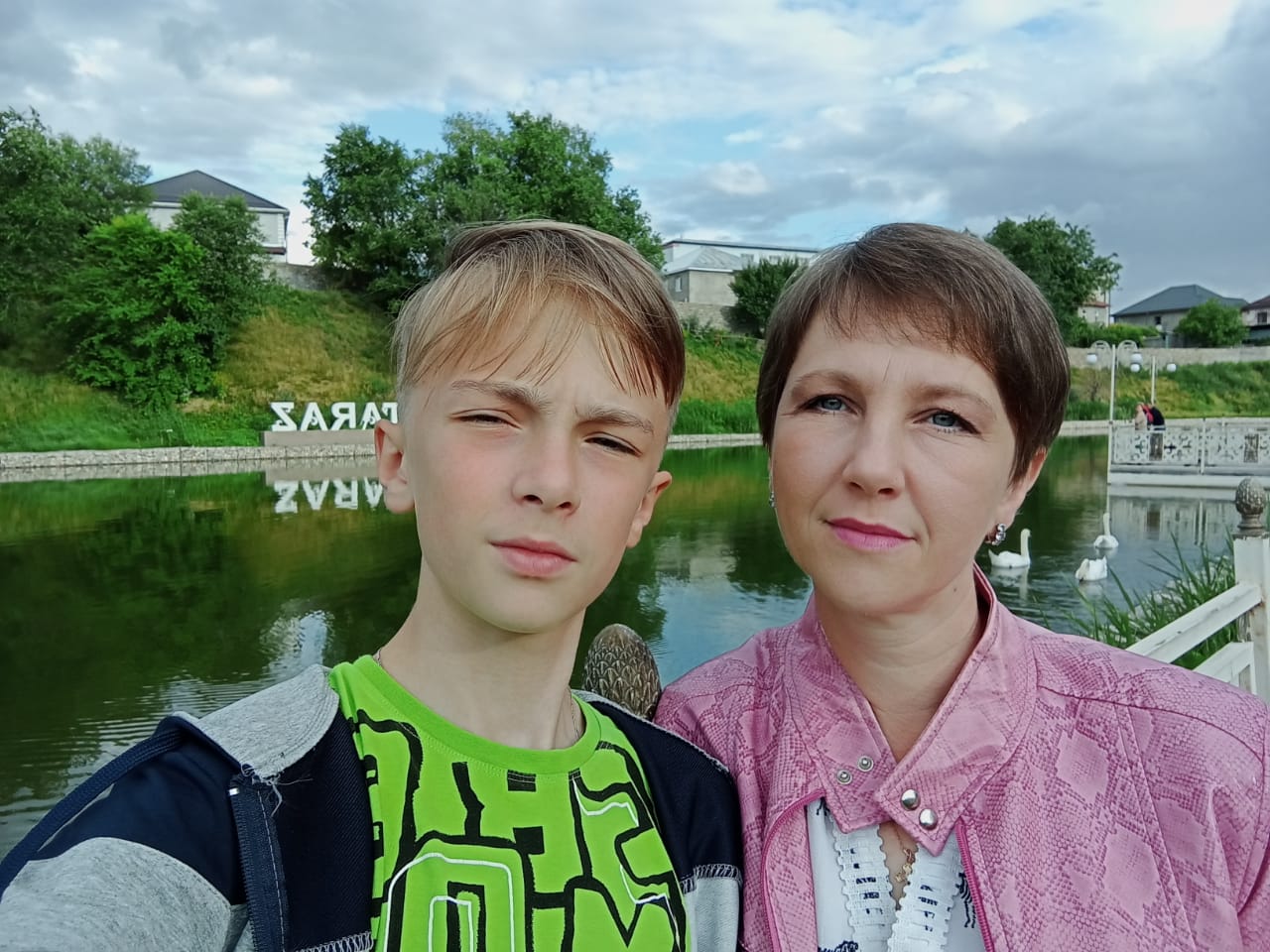 Город Тараз, гимназия № 24,учитель химии Шведова Екатерина Владимировна.Краткосрочный план урока химии на английском языке.Ход урока     Раздел: Реакции ионного обмена и окислительно-восстановительные реакции.Ionic double displacement reactions and оxidation-reduction reactions.Реакции ионного обмена и окислительно-восстановительные реакции.Ionic double displacement reactions and оxidation-reduction reactions.ФИО педагога
Шведова Е.В.
Шведова Е.В. Дата:  Класс: 9 Количество присутствующих: Количество отсутствующих:Тема урокаTheme of the lessonIn the world of electrolytes. (В мире электролитов)In the world of electrolytes. (В мире электролитов)Цели урока Lesson objectivesУчащиеся будут:-знать основные положения теории электролитической диссоциации;-составлять уравнения диссоциации кислот, щелочей и солей;-составлять уравнения реакций ионного обмена;-проводить химический эксперимент.Students will:-know the basic provisions of the theory of electrolytic dissociation;- to make equations of dissociation of acids, alkalis and salts;- to make equations of ion exchange reactions;- сonduct a chemical experiment.Учащиеся будут:-знать основные положения теории электролитической диссоциации;-составлять уравнения диссоциации кислот, щелочей и солей;-составлять уравнения реакций ионного обмена;-проводить химический эксперимент.Students will:-know the basic provisions of the theory of electrolytic dissociation;- to make equations of dissociation of acids, alkalis and salts;- to make equations of ion exchange reactions;- сonduct a chemical experiment.Этап урока/ ВремяДействия педагога. Действия ученика. Оценивание.  Ресурсы.  
Lesson start (0 – 5 min)Hello students. I'm glad to see you.Today we have an unusual lesson. We will travel in the world of electrolytes.You will find a chemical quest. At the beginning of our lesson, I want you to start filling this flask with knowledge about electrolytes.(На переносной доске прикрепить плакат с изображением колбы, которая будет символически заполнятся знаниями об электролитах).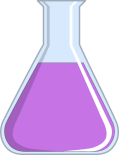 Write short sentences on the sticky notes about electrolytes and electrolytic dissociation.You will be divided into three groups. The first row is the first group. The second row is the second group. The third row is the third group.For each correct answer I will give you money.The winner is the team that will earn more money. Учащиеся составляют на стикерах короткие предложения, которые отражают их первоначальные знаний об электролитах и прикрепляют их на плакат с изображением колбы. Стикеры. Рабочие листыMiddle of the lesson. ( 5 – 40 min)First task. Practical.1 task. 3 test tubes contain salt, acid and alkali. Determine which test tube contains salt, which acid, and which alkali.1Team № 1 – Na2SO4,  №2 – KOH,   №3 – HNO32 Team № 1 – H2SO4,  №2 – NaCl,   №3 – NaOH3 Team № 1 – Ba(OH)2,  №2 –HCl,   №3 – KNO32 task. Add phenolphthalein to alkali and carry out a neutralization reaction3 task. Get copper hydroxide and dissolve it in acid.Second task.  Who quickly?You must name formulas in English. One by one. You have only 5 second to name the formula.Third task.  Chemical riddle. За небольшой ширмой учитель проводит эксперимент по взаимодействию кислоты с металлом. Выделяющийся водород пропускают через мыльную воду. С помощью горящей лучины учитель поджигает пузырьки.Вопрос к учащимся:What are these bubbles?Далее учащимся предлагается составить молекулярное и ионные уравнения реакций по группам:Fourth task. Black box. Attention, black box.Each team can only ask 3 questions about what is in this box.I can only answer YES or NO.You can discuss the answer in the group.С помощью индикатора учащиеся определяют соль, кислоту и щёлочь. Составляют уравнения диссоциации данных электролитов.Students do practical work and write equations.Students name the formulas one by one.The students observe the experiment and name the gas.Students write equations.Students receive moneyChemical equipment and reagents.Presentation.HCl, Zn, мыльная вода, лучинка, спички.End of the lesson.( 40 – 45 min)Have we achieved the lesson objectives? Have you deepened your knowledge of electrolytes?At the end of our lesson, I want you to write on other stickers the information that you remember today.And we will fill our flask with knowledge.Далее подводим итог урока, посчитав заработанные деньги. Определяем победителя. Учащиеся делают вывод о том, достигнута ли цель урока, поставленная вначале. Учащиеся составляют предложения на английском языке, отражающие их знания, полученные на уроке  и прикрепляют их на плакат с изображением колбы. Стикеры